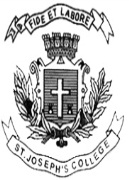 ST. JOSEPH’S COLLEGE (AUTONOMOUS), BENGALURU-27B.S.W - V SEMESTERSEMESTER EXAMINATION: OCTOBER 2021(Examination conducted in March 2022)SW 5418 - Social Work in Unorganised SectorTime- 2 ½ hrs		                                     	               Max Marks-70This question paper contains TWO printed pages and THREE partsPart AAnswer any TEN questions						10 x 1 = 10	Majority of the workers in India are employed in the………….. sector.ILO stands for…………………….The other name for the organised sector is………….sectorThe other name for the unorganised sector is……………sectorThe full form of NSDC is……………………The full form of FDI is………………….NULM stands for…………….The Unorganised Workers’ Social Security Act was passed in the year…………..The ………………… Labour Abolition Act was passed in 1976. The other name for the unorganised sector is ………………sector.……………building is aimed at training and empowering workers. Workers in the ………………sector have no job security. PART BAnswer any FOUR of the following					4 X 5 = 20  Write a note on ILO.  Describe the characteristics and distinctive features of inter-relationship between formal and informal sectors.	  Explain how NASWI can empower street vendors. Highlight the role NSDC in empowering workers in the unorgansied sector. Write a note on the Minimum Wages Act.PART CAnswer any FOUR of the following					4 X 10 = 40Discuss how economic development can impact workers in the unorganized sector.Discuss the role and contribution of the unorganized sector in India.      20. Explain the importance of financial inclusion for the workers in the             unorganISed sector.      21. Write a note on the scheme of shelter for urban homeless.      22.  Discuss in detail the provisions of the Child Labour (Prohibition & Regulation)             Amendment Act, 2016.